Жири. Склад жирів, фізичні властивості. Природні й гідрогенізовані жири. Біологічна роль жирів. Прочитайте інформаційний матеріал до теми «Жири». Порівняйте з текстом параграфа підручника. Скоригуйте (доповніть  або видаліть) наданий текст. Складіть презентацію українською мовою.Урок: Жиры. Строение, химические свойства, функции в организме1. ВведениеЖиры – сложные эфиры глицерина и жирных (неразветвленных одноосновных карбоновых) кислот.Сложные эфиры RCOOR’ – производные карбоновых кислот, у которых гидроксил карбоксильной группы замещен на остаток спирта.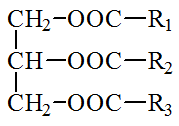 Жиры — строительный материал и запас энергии организма. В теле человека массой 70 кг в среднем содержится около 11 кг жира.В животных жирах обычно содержатся остатки предельных (насыщенных) углеводородов. Эти жиры твердые.R = СnH2n + 1 
Рис. 1 (Источник)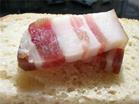 Растительные жиры (масла) обычно жидкие при комнатной температуре. В состав растительных масел обычно входят остатки непредельных (ненасыщенных) кислот. Растительные масла жидкие потому, что окружение каждой двойной связи – жесткая плоская конструкция из 6 атомов, и такие молекулы плохо укладываются в кристаллическую решетку.R = СnH2n – 1, СnH2n – 3, СnH2n – 5 …
Рис. 2 (Источник)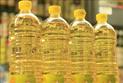 Агрегатное состояние жира зависит не от его происхождения, а именно от наличия или отсутствия в нем остатков непредельных кислот.Кокосовое масло содержит остатки предельных кислот, а потому твердое:
Рис. 3 (Источник)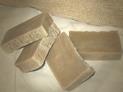 Рыбий жир – жидкий, потому что в нем содержатся остатки непредельных кислот:
Рис. 4 (Источник)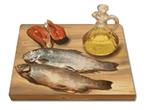 Гидрирование жировИз дешевых сортов растительных масел, непригодных для употребления в пищу, получают с помощью неполного гидрирования маргарин, а при глубоком гидрировании образуется саломас — твердая масса, которую используют для производства мыла: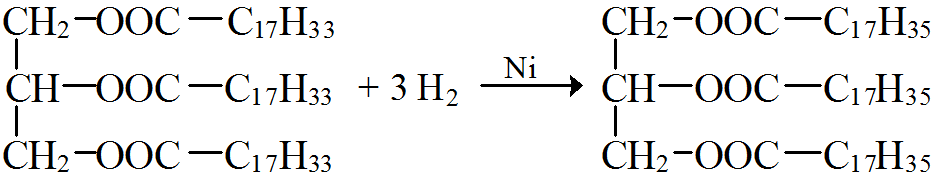 Гидролиз жировВ организме под действием ферментов жиры разлагаются на глицерин и жирные кислоты: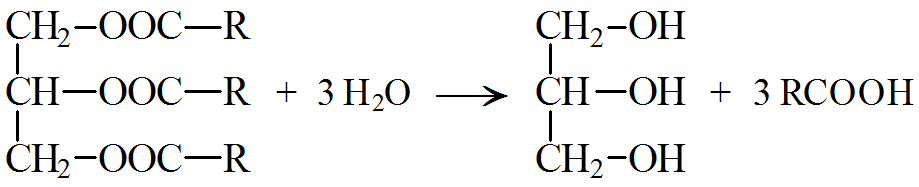 В промышленности проводят щелочной гидролиз жиров, при этом образуется глицерин и смесь солей жирных кислот —  мыло: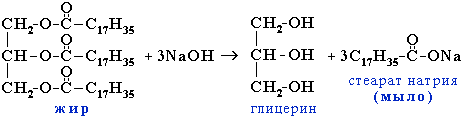 